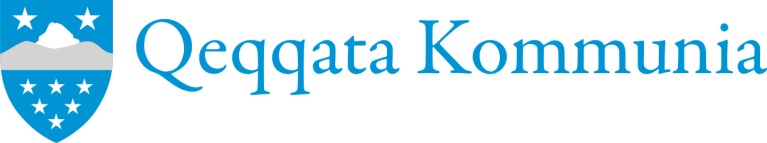 Meeraq ikiorniarlugu susassaqartut AtaatsimeeqatigiinneratSkema til NetværksmødetMeeqqap aqqa inuuialu/                                                      Ulloq ataatsimiiffik/Barnets navn og cpr:                                                             Dato for mødet:Angajoqqaat/Forældre:Ataatsimiinnermi peqataasut/Mødedeltagere:Ataatsimut ilisimasat/Samlet viden: (Susoqarnera qanoq ilisimasaqarfigaarput-Misissuinermi immersugaq qanoq imaqarpa-Angajoqqaat qanoq isumaqarpat-Suut maannamut iliuuserineqarsimappat? / Hvad ved vi om situationen-Hvad siger observationsskemaet-Hvad er forældrenes opfattelse-Hvilke allerede iværksatte tiltag er der?)Peqatigiilluni iliuuseqarnissamut periarfissat/Handlemuligheder i fællesskab:(Siunissami suna kissaatiginarpa-Anguniakkat suut-Iliuuseqarnissamut periarfissat-Peqatigiilluni anguniagassaq isumaqatigiissutigalugu / Hvilke ønsker er der for fremtiden-Hvilke mål-Handlings-muligheder-Fælles målsætning)Peqatigiilluni iliuusissatut pilersaarutit /Fælles udarbejdelse af tværfaglig indsats:(Peqatigiilluni iliuusissap siunertaa-Iliuusissat ataqatigiissarneri-Periusissatut pilersaarutit ataqatigiis-sarlugit-Suliap ingerlanera qanoq malinnaavigineqassava-Qaqugu nalilersorneqassava? / Fælles målsætning for indsatsen-Koordinering af handlingsplaner-Hvordan følge op undervejs-Hvornår evaluere indsatsen?)Suleqatigiilluni iliuusissat piviusunngortinnissaat / Plan for at realisere tværfaglig indsats:(Iliuusissat siulliit isumaqatigiissutigalugit-Suliniutit pillugit kikkut ilisimatinneqassappat-Kiap kikkut ilisimatissavai-Qanoq kiallu meeraq ataatsiminnerup inerneranik oqaloqatigissavaa? / Indgå konkrete aftaler om de første skridt-Hvem skal orienteres om indsatsen-Hvem orienterer hvem-Hvordan og af hvem orienteres barnet om mødets indhold?)Tullianik ataatsimiinnissaq/Planlægning af næste møde:(Kikkut peqataassappat-Sumi ataatsimiinneq ingerlanneqassava-Qaqugu? / Hvem skal deltage-Sted-Tidspunkt?)Ataatsimiinnermit kingullermit imaqarniliap akuerineqarnera, ulloq / Godkendelse af referat fra sidste møde, dato:Meeqqap sullinneqarneranut ataqatigiissaarisoq / Tovholder i forhold til barnet:(Attuumassuteqartut ataatsimeeqqaarneranni suliami ataqatigiissaarisussaq toqqarneqassaaq. Sulia-mik aallartitsisuusariaqanngilaq, sulialli akimut suleqatigiilluni aaqqissuunnissaanut piukkunnaate-qarluni / På 1. Netværksmøde aftales, hvem der er tovholder i sagen. Behøver ikke at være den person, der har startet sagen, men den der har de bedste forudsætninger for at tilrettelægge arbejdet tværfagligt)Eqqaamasassat allat/Andre huskepunkter:Ataqatigiissaarisup suliassai / Tovholderens opgaver:Ataatsimiinnissat piareersarlugillu ataatsimiigiaqqusisassaaq/Forbereder og indkalder til møderImmersugassami uani paasissutissat pigineqareersut allariissavai/Udfylder dette skema for Netværksmødet  med oplysninger der allerede havesAtaatsimiinnermi aqutsisuussaaq/Er mødelederPaasissutissanik katersisuussaaq isumaqatigiissutillu malinneqarnersut nakkutigalugit/Samler oplysninger og følger op på aftaler